	KEMENTERIAN PENDIDIKAN, KEBUDAYAAN, RISET, DAN TEKNOLOGI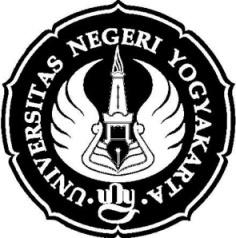 	UNIVERSITAS NEGERI YOGYAKARTA	PASCASARJANA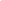 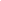 RENCANA PEMBELAJARAN SEMESTERProgram Studi	: Penelitian dan Evaluasi Pendidikan (S3)Nama Mata Kuliah	: Praktek Evaluasi   	Kode : PEP 9233	Jumlah: 2 SKS PraktikSemester	: III/GasalMata Kuliah Prasyarat	: Tidak adaDosen Pengampu	: Prof. Dr. Dra. Trie Hartiti Retnowati, M.PdDeskripsi Mata Kuliah	: Mata kuliah ini memberi kesempatan kepada mahasiswa untuk mempraktikkan teori evaluasi program yang telah diperolehnya. Mahasiswa diberi kesempatan ke sekolah untuk latihan melakukan evaluasi program yang ada di sekolah, baik program pembelajaran maupun program pada umumnya. Namun program yang dievaluasi juga dapat diambil dari institusi asal mahasiswa atau institusi lainnya.Capaian Pembelajaran Lulusan:Capaian Pembelajaran Mata Kuliah:Penilaian:Penilaian dilakukan untuk mengukur semua capaian pembelajaran, yaitu capaian pembelajaran sikap (CPMK 1, CPMK2, CPMK3),  pengetahuan (CPMK 5), dan keterampilan umum (CPMK 4) dan keterampilan khusus (CPMK 6, CPMK 7, CPMK 8, CPMK 9).Penilaian sikap dilaksanakan pada setiap pertemuan dengan menggunakan teknik observasi dan/atau penilaian diri dengan menggunakan asumsi bahwa pada dasarnya setiap mahasiswa memiliki sikap yang baik. Mahasiswa tersebut diberi nilai sikap yang sangat baik atau kurang baik apabila menunjukkan secara nyata sikap sangat baik maupun kurang baik dibandingkan sikap mahasiswa pada umumnya. Hasil penilaian sikap tidak menjadi komponen nilai akhir mahasiswa, melainkan sebagai salah satu syarat kelulusan. Mahasiswa akan lulus dari mata kuliah ini apabila minimal memiliki sikap yang baikNilai akhir mencakup hasil penilaian pengetahuan, keterampilan umum, dan keterampilan khusus yang diperoleh dari penugasan individu, penugasan kelompok, presentasi, kuis, Ujian Tengah Semester, dan Ujian Akhir Semester dengan pedoman sebagai berikut.Daftar Literatur/Referensi Stufflebeam, Daniel L.  & Shinkfield, Anthony J.  (2007).  Evaluation, Rheory, Models, and Application. San Fransisco: Joosy-Bass.Kellog, WK. (2004). Logic Model Development Guide. Michigan: Battle Creek.Fernandes, HJK.  (1984).  Evaluation of Education Programs.  Jakarta:  National Education Planning. Evaluation and Curriculum DevelopmentKosecoff, Jacqueline. & Fink, Arlene. 1985. Evaluation Basic: a practitioner’s manual.Madaus, George F., Scriven, Michael S. & Stufflebeam, 1986. Evaluation Models:Viewpoints on Educational and Human Services Evaluation.Trie Hartiti R. 2019. Model Evaluasi Kinerja Dosen. Yogyakarta: Tidak diterbitkanTrie Hartiti R. 2020. Comparing arts education curriculum between Indonesia and the Philippines. Yogyakarta: Tidak diterbitkanTrie Hartiti R. 2019. Penerapan Standar Proses dalam Pembelajaran Seni Rupa di SMP di Kotamadya Yogyakarta [Penelitian]. Yogyakarta: Tidak diterbitkanSikap: S2  S5  S8Menjunjung tinggi nilai kemanusiaan dalam menjalankan tugas berdasarkan agama, moral, dan etika; Menghargai keanekaragaman budaya, pandangan, agama, dan kepercayaan, serta pendapat atau temuan orisinal orang lain; Menginternalisasi nilai, norma, dan etika akademik.Pengetahuan: P5Menguasai filosofi evaluasi pendidikan dan penerapannya untuk mengembangkan model evaluasi pendidikan.Keterampilan Umum: KU5Mampu menyusun argumen dan solusi keilmuan, teknologi atau seni berdasarkan pandangan kritis atas fakta, konsep, prinsip, atau teori yang dapat dipertanggungjawabkan secara  ilmiah dan etika akademik, serta mengkomunikasikannya melalui media massa atau langsung kepada masyarakat;Keterampilan Khusus: KK3  KK5Mengembangkan instrumen penilaian, penelitian, dan evaluasi untuk keperluan khusus;Melakukan penilaian, penelitian, dan evaluasi pendidikan;CPLCPLKODEKODERUMUSAN CAPAIAN PEMBELAJARAN MATA KULIAHRUMUSAN CAPAIAN PEMBELAJARAN MATA KULIAHRUMUSAN CAPAIAN PEMBELAJARAN MATA KULIAHRUMUSAN CAPAIAN PEMBELAJARAN MATA KULIAHRUMUSAN CAPAIAN PEMBELAJARAN MATA KULIAHRUMUSAN CAPAIAN PEMBELAJARAN MATA KULIAHRUMUSAN CAPAIAN PEMBELAJARAN MATA KULIAHRUMUSAN CAPAIAN PEMBELAJARAN MATA KULIAHS2S2CPMK 1CPMK 1Menunjukkan sikap menjunjung tinggi nilai kemanusiaan dalam menjalankan tugas berdasarkan agama, moral, dan etika; Menunjukkan sikap menjunjung tinggi nilai kemanusiaan dalam menjalankan tugas berdasarkan agama, moral, dan etika; Menunjukkan sikap menjunjung tinggi nilai kemanusiaan dalam menjalankan tugas berdasarkan agama, moral, dan etika; Menunjukkan sikap menjunjung tinggi nilai kemanusiaan dalam menjalankan tugas berdasarkan agama, moral, dan etika; Menunjukkan sikap menjunjung tinggi nilai kemanusiaan dalam menjalankan tugas berdasarkan agama, moral, dan etika; Menunjukkan sikap menjunjung tinggi nilai kemanusiaan dalam menjalankan tugas berdasarkan agama, moral, dan etika; Menunjukkan sikap menjunjung tinggi nilai kemanusiaan dalam menjalankan tugas berdasarkan agama, moral, dan etika; Menunjukkan sikap menjunjung tinggi nilai kemanusiaan dalam menjalankan tugas berdasarkan agama, moral, dan etika; S5S5CPMK 2CPMK 2Menunjukkan sikap menghargai pendapat atau temuan orisinal orang lain; Menunjukkan sikap menghargai pendapat atau temuan orisinal orang lain; Menunjukkan sikap menghargai pendapat atau temuan orisinal orang lain; Menunjukkan sikap menghargai pendapat atau temuan orisinal orang lain; Menunjukkan sikap menghargai pendapat atau temuan orisinal orang lain; Menunjukkan sikap menghargai pendapat atau temuan orisinal orang lain; Menunjukkan sikap menghargai pendapat atau temuan orisinal orang lain; Menunjukkan sikap menghargai pendapat atau temuan orisinal orang lain; S8S8CPMK 3CPMK 3Menunjukkan sikap menginternalisasi nilai, norma, dan etika akademik.Menunjukkan sikap menginternalisasi nilai, norma, dan etika akademik.Menunjukkan sikap menginternalisasi nilai, norma, dan etika akademik.Menunjukkan sikap menginternalisasi nilai, norma, dan etika akademik.Menunjukkan sikap menginternalisasi nilai, norma, dan etika akademik.Menunjukkan sikap menginternalisasi nilai, norma, dan etika akademik.Menunjukkan sikap menginternalisasi nilai, norma, dan etika akademik.Menunjukkan sikap menginternalisasi nilai, norma, dan etika akademik.KU5KU5CPMK 4CPMK 4Mampu menyusun argumen dan solusi keilmuan berdasarkan pandangan kritis atas fakta, konsep, prinsip, atau teori yang dapat dipertanggungjawabkan secara  ilmiah dan etika akademik;Mampu menyusun argumen dan solusi keilmuan berdasarkan pandangan kritis atas fakta, konsep, prinsip, atau teori yang dapat dipertanggungjawabkan secara  ilmiah dan etika akademik;Mampu menyusun argumen dan solusi keilmuan berdasarkan pandangan kritis atas fakta, konsep, prinsip, atau teori yang dapat dipertanggungjawabkan secara  ilmiah dan etika akademik;Mampu menyusun argumen dan solusi keilmuan berdasarkan pandangan kritis atas fakta, konsep, prinsip, atau teori yang dapat dipertanggungjawabkan secara  ilmiah dan etika akademik;Mampu menyusun argumen dan solusi keilmuan berdasarkan pandangan kritis atas fakta, konsep, prinsip, atau teori yang dapat dipertanggungjawabkan secara  ilmiah dan etika akademik;Mampu menyusun argumen dan solusi keilmuan berdasarkan pandangan kritis atas fakta, konsep, prinsip, atau teori yang dapat dipertanggungjawabkan secara  ilmiah dan etika akademik;Mampu menyusun argumen dan solusi keilmuan berdasarkan pandangan kritis atas fakta, konsep, prinsip, atau teori yang dapat dipertanggungjawabkan secara  ilmiah dan etika akademik;Mampu menyusun argumen dan solusi keilmuan berdasarkan pandangan kritis atas fakta, konsep, prinsip, atau teori yang dapat dipertanggungjawabkan secara  ilmiah dan etika akademik;P5P5CPMK 5CPMK 5Mahasiswa memahami berbagai model evaluasiMahasiswa memahami berbagai model evaluasiMahasiswa memahami berbagai model evaluasiMahasiswa memahami berbagai model evaluasiMahasiswa memahami berbagai model evaluasiMahasiswa memahami berbagai model evaluasiMahasiswa memahami berbagai model evaluasiMahasiswa memahami berbagai model evaluasiKK3KK3CPMK 6CPMK 6Mahasiswa menyusun rencana/proposal evaluasiMahasiswa menyusun rencana/proposal evaluasiMahasiswa menyusun rencana/proposal evaluasiMahasiswa menyusun rencana/proposal evaluasiMahasiswa menyusun rencana/proposal evaluasiMahasiswa menyusun rencana/proposal evaluasiMahasiswa menyusun rencana/proposal evaluasiMahasiswa menyusun rencana/proposal evaluasiKK5KK5CPMK 7CPMK 7Mahasiswa melakukan praktik evaluasi di lapanganMahasiswa melakukan praktik evaluasi di lapanganMahasiswa melakukan praktik evaluasi di lapanganMahasiswa melakukan praktik evaluasi di lapanganMahasiswa melakukan praktik evaluasi di lapanganMahasiswa melakukan praktik evaluasi di lapanganMahasiswa melakukan praktik evaluasi di lapanganMahasiswa melakukan praktik evaluasi di lapanganKK5KK5CPMK 8CPMK 8Monitoring penulisan hasil evaluasi programMonitoring penulisan hasil evaluasi programMonitoring penulisan hasil evaluasi programMonitoring penulisan hasil evaluasi programMonitoring penulisan hasil evaluasi programMonitoring penulisan hasil evaluasi programMonitoring penulisan hasil evaluasi programMonitoring penulisan hasil evaluasi programKK5KK5CPMK 9CPMK 9Mahasiswa mempresentasikan hasil evaluasi programMahasiswa mempresentasikan hasil evaluasi programMahasiswa mempresentasikan hasil evaluasi programMahasiswa mempresentasikan hasil evaluasi programMahasiswa mempresentasikan hasil evaluasi programMahasiswa mempresentasikan hasil evaluasi programMahasiswa mempresentasikan hasil evaluasi programMahasiswa mempresentasikan hasil evaluasi programTMCapaian PembelajaranMata KuliahCapaian PembelajaranMata KuliahBahasan Kajian/ Pokok BahasanBahasan Kajian/ Pokok BahasanBentuk/metode/ Model PembelajaranPengalaman belajarIndikator PenilaianTeknik PenilaianBobot(%)WaktuReferensi12233456789101CPMK 1CPMK 2CPMK 3CPMK 4CPMK 5Mahasiswa memahami rencana perkuliahan dan regulasinyaCPMK 1CPMK 2CPMK 3CPMK 4CPMK 5Mahasiswa memahami rencana perkuliahan dan regulasinyaRegulasi/ kontrak belajarRegulasi/ kontrak belajarCeramah, diskusi, dan tanya jawabMahasiswa menyimak penjelasan, berdiskusi dan tanya jawab tentang rencana perkuliahan dan regulasinya0200 menit2CPMK 1CPMK 2CPMK 3CPMK 4CPMK 5Mahasiswa memahami berbagai model evaluasiCPMK 1CPMK 2CPMK 3CPMK 4CPMK 5Mahasiswa memahami berbagai model evaluasiCIPP & TYLER ModelsCIPP & TYLER ModelsDiskusi dan tanya jawabMahasiswa menyimak penjelasan, berdiskusi dan tanya jawab tentang berbagai model evaluasiMemahami model evaluasi CIPP & TYLERTes TertulisPenugasan5200 menit1,23CPMK 1CPMK 2CPMK 3CPMK 4CPMK 7Mahasiswa memahami berbagai model evaluasiCPMK 1CPMK 2CPMK 3CPMK 4CPMK 7Mahasiswa memahami berbagai model evaluasiCSE & Scriven ModelsCSE & Scriven ModelsDiskusi dan tanya jawabMahasiswa menyimak penjelasan, berdiskusi dan tanya jawab tentang berbagai model evaluasiMemahami model evaluasi CSE & ScrivenTes TertulisPenugasan5200 menit1,24CPMK 1CPMK 2CPMK 3CPMK 4CPMK 5Mahasiswa memahami berbagai model evaluasiCPMK 1CPMK 2CPMK 3CPMK 4CPMK 5Mahasiswa memahami berbagai model evaluasiAlkin's & Stake's ModelsAlkin's & Stake's ModelsDiskusi dan tanya jawabMahasiswa menyimak penjelasan, berdiskusi dan tanya jawab tentang berbagai model evaluasiMemahami model evaluasi Alkin's & Stake'sTes TertulisPenugasan5200 menit1,25CPMK 1CPMK 2CPMK 3CPMK 4CPMK 5Mahasiswa memahami berbagai model evaluasiCPMK 1CPMK 2CPMK 3CPMK 4CPMK 5Mahasiswa memahami berbagai model evaluasiKickpatrick's & Discrepancy ModelsKickpatrick's & Discrepancy ModelsDiskusi dan tanya jawabMahasiswa menyimak penjelasan, berdiskusi dan tanya jawab tentang berbagai model evaluasiMemahami model evaluasi Kickpatrick's & DiscrepancyTes TertulisPenugasan5200 menit1,26CPMK 1CPMK 2CPMK 3CPMK 4CPMK 6Mahasiswa menyusun rencana/proposal evaluasiCPMK 1CPMK 2CPMK 3CPMK 4CPMK 6Mahasiswa menyusun rencana/proposal evaluasiProposal EvaluasiProposal EvaluasiDiskusi dan tanya jawabMahasiswa menyimak penjelasan, dan praktik langsung menyusun rencana/proposal evaluasiMenyusun rencana/proposal evaluasiTes LisanPenugasan5200 menit1,2,37CPMK 1CPMK 2CPMK 3CPMK 4CPMK 6Mahasiswa menyusun rencana/proposal evaluasiCPMK 1CPMK 2CPMK 3CPMK 4CPMK 6Mahasiswa menyusun rencana/proposal evaluasiProposal EvaluasiProposal EvaluasiDiskusi dan tanya jawabMahasiswa menyimak penjelasan, dan praktik langsung menyusun rencana/proposal evaluasiMenyusun rencana/proposal evaluasiTes LisanPenugasan5200 menit1,2,38CPMK 1CPMK 2CPMK 3CPMK 4CPMK 6Mahasiswa menyusun rencana/proposal evaluasiCPMK 1CPMK 2CPMK 3CPMK 4CPMK 6Mahasiswa menyusun rencana/proposal evaluasiProposal EvaluasiProposal EvaluasiDiskusi dan tanya jawabMahasiswa menyimak penjelasan, dan praktik langsung menyusun rencana/proposal evaluasiMenyusun rencana/proposal evaluasiTes LisanPenugasan5200 menit1,2,39CPMK 1CPMK 2CPMK 3CPMK 4CPMK 7Mahasiswa melakukan praktik evaluasi di lapanganCPMK 1CPMK 2CPMK 3CPMK 4CPMK 7Mahasiswa melakukan praktik evaluasi di lapanganEvaluasi Program Evaluasi Program Praktik lapanganMahasiswa menyimak penjelasan, dan praktik langsung evaluasi programMelakukan praktik evaluasi di lapanganPenilaian proyek10200 menit1,2,4,510CPMK 1CPMK 2CPMK 3CPMK 4CPMK 7Mahasiswa melakukan praktik evaluasi di lapanganCPMK 1CPMK 2CPMK 3CPMK 4CPMK 7Mahasiswa melakukan praktik evaluasi di lapanganEvaluasi Program Evaluasi Program Praktik lapanganMahasiswa menyimak penjelasan, dan praktik langsung evaluasi programMelakukan praktik evaluasi di lapanganPenilaian proyek10200 menit1,2,4,511CPMK 1CPMK 2CPMK 3CPMK 4CPMK 7Mahasiswa melakukan praktik evaluasi di lapanganCPMK 1CPMK 2CPMK 3CPMK 4CPMK 7Mahasiswa melakukan praktik evaluasi di lapanganEvaluasi Program Evaluasi Program Praktik lapanganMahasiswa menyimak penjelasan, dan praktik langsung evaluasi programMelakukan praktik evaluasi di lapanganPenilaian proyek10200 menit1,2,4,512CPMK 1CPMK 2CPMK 3CPMK 4CPMK 7Mahasiswa melakukan praktik evaluasi di lapanganCPMK 1CPMK 2CPMK 3CPMK 4CPMK 7Mahasiswa melakukan praktik evaluasi di lapanganEvaluasi Program Evaluasi Program Praktik lapanganMahasiswa menyimak penjelasan, dan praktik langsung evaluasi programMelakukan praktik evaluasi di lapanganPenilaian proyek10200 menit1,2,4,513CPMK 1CPMK 2CPMK 3CPMK 4CPMK 8Monitoring penulisan hasil evaluasi programCPMK 1CPMK 2CPMK 3CPMK 4CPMK 8Monitoring penulisan hasil evaluasi programHasil Evaluasi ProgramHasil Evaluasi ProgramDiskusi dan tanya jawabMahasiswa menyimak penjelasan, diskusi dan tanya jawab  penulisan hasil evaluasi programMenulis hasil evaluasi programPenilaian proyek10200 menit1,214CPMK 1CPMK 2CPMK 3CPMK 4CPMK 8Monitoring penulisan hasil evaluasi programCPMK 1CPMK 2CPMK 3CPMK 4CPMK 8Monitoring penulisan hasil evaluasi programHasil Evaluasi ProgramHasil Evaluasi ProgramDiskusi dan tanya jawabMahasiswa menyimak penjelasan, diskusi dan tanya jawab  penulisan hasil evaluasi programMenulis hasil evaluasi programPenilaian proyek10200 menit1,215CPMK 1CPMK 2CPMK 3CPMK 4CPMK 9Mahasiswa mempresentasikan hasil evaluasi programCPMK 1CPMK 2CPMK 3CPMK 4CPMK 9Mahasiswa mempresentasikan hasil evaluasi programHasil Evaluasi ProgramHasil Evaluasi ProgramDiskusi dan tanya jawabMahasiswa presentasi dan tanya jawab tentang hasil evaluasi programPresentasi hasil evaluasi programTes LisanPenugasan10200 menit1,216CPMK 1CPMK 2CPMK 3CPMK 4CPMK 9Mahasiswa mempresentasikan hasil evaluasi programCPMK 1CPMK 2CPMK 3CPMK 4CPMK 9Mahasiswa mempresentasikan hasil evaluasi programHasil Evaluasi ProgramHasil Evaluasi ProgramDiskusi dan tanya jawabMahasiswa presentasi dan tanya jawab tentang hasil evaluasi programPresentasi hasil evaluasi programTes LisanPenugasan10200 menit1,2NoCPMKObjek PenilaianTeknik PenilaianBobot1CPMK 1, CPMK 2, CPMK 3Kehadiran, integritas, displinObservasi5%2CPMK 4Aktivitas Diskusi dan Presentasi Observasi15%3CPMK 5, CPMK 6, CPMK 7, CPMK 8, CPMK 9Penugasan Ujian Tengah SemesterUjian Akhir SemesterTertulis25%25%30%Total100%MengetahuiKoordinator Program Doktor PEP,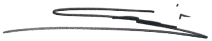 Prof. Dr. Badrun KartowagiranNIP. 19530725 197811 1 001Yogyakarta, 15 Juli 2021Dosen,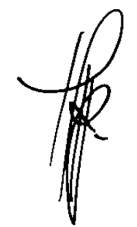 Prof. Dr. Dra. Trie Hartiti Retnowati, M.PdNIP. 19530421 197903 2 001